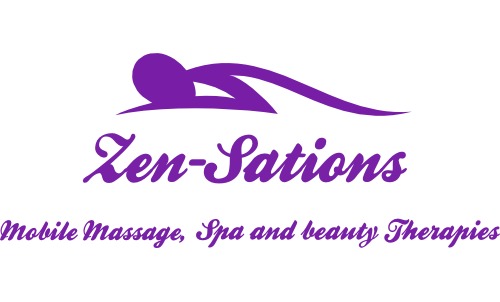 Eyelash Lift and Tint Aftercare AdvicePlease take a moment to read the aftercare advice below, it is important that you become fully aware and understand what should be done by yourself both before and after a treatment in the interest of your personal health, safety and well-being. Ensuring you read this, will also maximise and prolong the benefits of your treatment.A patch test will be necessary 24 hours before these treatmentsEyelash Lift Aftercare Advicez.  Please ensure that you have removed all facial make up prior to arriving.z.  Avoid eye make up for 12 hours (before or after treatment?).z.  Pat the area gently to dry after washing your face.For 24 hours following treatment;z.  Avoid touching or rubbing your eyes.z.  Do not get your lashes wet.z.  Avoid swimming / saunas / sunbeds as it can weaken the liftz.  Do not apply make-up or receive any other eye treatments..   Eyelash Tint Aftercare Advicez.  Please ensure you have removed all facial make up prior to arrivingz.  Oil based make up remover can cause the tint to fade fasterz.  Avoid putting your contact lenses back in for the rest of the dayOver the next 24 hours.z.  Avoid heat treatmentsz.  Avoid exposure to the sun, ultra-violet lights or sunbeds.z.  Do not apply make-up or receive any other eye treatmentsz.  Do not touch the area treatedz.  Avoid swimming or saunas z.  Avoid using perfumed products z.  Keep your lashes dryIf any redness, irritation, stinging or swellings occur, keep applying a cold dampened cotton pad, cold compress, or cooling spray to soothe. If the symptoms persist, seek medical advice and inform Zen-sations in order that your record card may be suitably amended.